 Управление Росреестра по Курской области напоминает: на официальном сайте Росреестра (www.rosreestr.ru) функционирует сервис «Личный кабинет правообладателя». Данный сервис позволяет зарегистрированным пользователям повысить уровень защищенности прав и улучшить качество обслуживания собственников недвижимости.В «Личном кабинете правообладателя» на сайте Росреестра (https://lk.rosreestr.ru) в режиме реального времени  правообладатель может получить актуальную информацию о принадлежащих ему объектах недвижимого имущества, находящихся на территории не только Курской области, но и всей Российской Федерации.  Раздел «Мои объекты» позволяет проверять информацию о, принадлежащих пользователю сервиса, объектах недвижимости, такую как кадастровый номер, адрес, площадь, кадастровая стоимость, сведения о правах, сведения об ограничениях / обременениях прав.В разделе «Услуги и сервисы» реализована возможность подавать заявления на получение государственных услуг «Государственный кадастровый учет недвижимого имущества», «Государственная регистрация прав на недвижимое имущество», «Кадастровый учет с одновременной регистрацией прав», «Исправление ошибок» и другое в электронном виде.Используя раздел «Мои заявки» доступно отслеживать статус исполнения государственных услуг, в случае если заявления были поданы через «Личный кабинет правообладателя».С помощью раздела «Запись на прием» пользователь может предварительно спланировать свой визит в орган регистрации прав и записаться на прием в офисы приема-выдачи документов заранее.В разделе «Мой баланс» пользователь может формировать код платежа для оплаты услуги и оплачивать услугу или формировать квитанцию и производить оплату в любом из банков, подключенных к Государственной информационной системе о государственных и муниципальных платежах. Как только информация об оплате отобразится, можно запросить сведения из ЕГРН по ключу доступа.Также в «Личном кабинете правообладателя» возможно получать уведомления о ходе исполнения государственных услуг и об осуществлении предварительной записи на прием.Главным преимуществом «Личного кабинета правообладателя» является значительное упрощение доступа к получению услуг Росреестра в электронном виде. С помощью сервиса граждане могут, не выходя из дома и не затрачиваясь на дорогу, подать заявления на кадастровый учет и регистрацию прав, также отправить запрос на предоставление сведений из Единого государственного реестра недвижимости (ЕГРН).Напоминаем, работа с «Личным кабинетом правообладателя» доступна после регистрации на портале государственных услуг www.gosuslugi.ru и подтверждения личности в центрах обслуживания заявителей.Ведущий специалист-эксперт отдела организации, мониторинга и контроля Управления Росреестра по Курской областиАзарова Юлия Валерьевна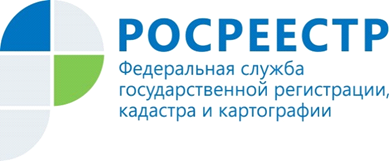 «Личный кабинет» у Вас дома.